                Guía Formativa N° 2 Tecnología 3º Año Básico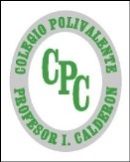 Nombre: 			           		  ______________  Fecha: 25 de mayo de 2020Objetivo de Aprendizaje: Crear objetos tecnológicos con estándares de calidad, ampliando capacidades para elaborar productos.I.- Confeccionar un set de separadores de libros…para tus libros!!Crea tus propios diseños. Uno para cada texto de estudio. Aquí algunos ejemplos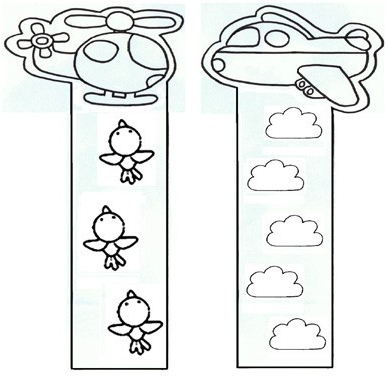 2.- Envía una foto de tu trabajo al correo del profesor.profedelfunk@gmail.com      *Esta guía tiene un 60% de exigencia”                          L : 60 a 100% de logro                        NL: menos del 60% de logroPuntaje ObtenidoLNL